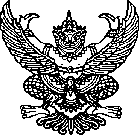       ประกาศเทศบาลเมืองพิชัยเรื่อง  ประชาสัมพันธ์โครงการให้บริการจัดเก็บภาษีนอกสำนักงาน ประจำปีงบประมาณ พ.ศ.2567**********************************************		ด้วยเทศบาลเมืองพิชัย จะดำเนินการออกให้บริการจัดเก็บภาษีนอกสำนักงาน ได้แก่ ภาษีที่ดินและสิ่งปลูกสร้าง ภาษีป้าย ค่าธรรมเนียมเก็บขนมูลฝอย และค่าธรรมเนียมอื่น ๆ เพื่อเป็นการอำนวยความสะดวกให้กับประชาชนผู้เสียภาษีในตำบลพิชัย เพื่อเป็นการเพิ่มประสิทธิภาพในการปฏิบัติงานด้านการจัดเก็บภาษี เป็นการเร่งรัดในการจัดเก็บภาษีของเทศบาลเมืองพิชัยให้เป็นไปตามระยะเวลาที่กำหนด และเป็นไปตามแผนการปฏิบัติงานที่วางไว้ ระหว่างวันที่ 16 พฤษภาคม 2567 ถึงวันที่ 7 มิถุนายน 2567 เพื่อนำภาษีที่จัดเก็บได้มาพัฒนาท้องถิ่นตามอำนาจหน้าที่ในด้านต่าง ๆ ตามแผนการกระจายอำนาจขององค์กรปกครองส่วนท้องถิ่น โดยจะดำเนินการออกให้บริการรับชำระภาษีต่าง ื้น่ตำบลธาตุทอง  ๆ แก่ประชาชนในเขตเทศบาลเมืองพิชัย อำเภอเมืองลำปาง จังหวัดลำปาง 2567  (รายละเอียดการจัดเก็บภาษีนอกสำนักงานตามเอกสารแนบท้ายประกาศ) เพื่อให้ประชาชนได้รับความสะดวกในการเสียภาษี และเป็นการเพิ่มช่องทางให้ประชาชนได้เข้าถึงการเสียภาษีได้รวดเร็วและสะดวกยิ่งขึ้น  		จึงประกาศประชาสัมพันธ์โครงการให้บริการจัดเก็บภาษีนอกสำนักงาน  ประจำปีงบประมาณ            พ.ศ.2566  ให้ทราบโดยทั่วกัน 			ประกาศ    ณ    วันที่        เดือน พฤษภาคม   พ.ศ. 2567สองเมือง   วงค์ไชย(นายสองเมือง   วงค์ไชย)นายกเทศมนตรีเมืองพิชัยตารางออกให้บริการจัดเก็บภาษีนอกสำนักงาน ประจำปีงบประมาณ พ.ศ.2567เทศบาลเมืองพิชัย อำเภอเมืองลำปาง จังหวัดลำปาง หมายเหตุ    เอกสารที่ผู้เสียภาษีต้องเตรียมไป  ประกอบด้วยหนังสือแจ้งการประเมินภาษีที่ดินและสิ่งปลูกสร้าง ประจำปี พ.ศ.2567   (ภดส.6)  สำเนาเอกสารสิทธิ์ที่ดินแปลง สำเนาบัตรประจำตัวประชาชน (กรณีแจ้งประเมินภาษีใหม่)วัน/เดือน/ปีชื่อหมู่บ้านหมู่ที่เวลาสถานที่16 พฤษภาคม 2567บ้านพิชัย109.00 น. – 12.00 น.ศาลาเอนกประสงค์บ้านพิชัย17 พฤษภาคม 2567บ้านสามัคคี209.00 น. – 12.00 น.วัดท่าวิมล20 พฤษภาคม 2567บ้านม่อนเขาแก้ว309.00 น. – 12.00 น.ศาลาเอนกประสงค์บ้านม่อนเขาแก้ว21 พฤษภาคม 2567บ้านทุ่งกู่309.00 น. – 12.00 น.ศาลาเอนกประสงค์บ้านทุ่งกู่23 พฤษภาคม 2567บ้านต้นยาง409.00 น. – 12.00 น.วัดต้นยาง24 พฤษภาคม 2567บ้านต้นต้อง509.00 น. – 12.00 น.บ้านผู้ใหญ่บ้าน บ้านต้นต้อง27 พฤษภาคม 2567บ้านทรายใต้809.00 น. – 12.00 น.ศาลาเอนกประสงค์ (โรงเรียนเก่า)28 พฤษภาคม 2567บ้านฝายน้อย909.00 น. – 12.00 น.วัดฝายน้อย29 พฤษภาคม 2567บ้านท่าเดื่อ1209.00 น. – 12.00 น.วัดอุทุมพร30 พฤษภาคม 2567บ้านใหม่1309.00 น. – 12.00 น.ศาลาเอนกประสงค์บ้านใหม่พัฒนา31 พฤษภาคม 2567บ้านเด่น1309.00 น. – 12.00 น.ศาลาเอนกประสงค์บ้านเด่น4 มิถุนายน 2567บ้านต้นมื่น1409.00 น. – 12.00 น.ศูนย์ ศ.ส.ม.ช5 มิถุนายน 2567บ้านสันติสุข1509.00 น. – 12.00 น.สนามเปตองบ้านสันติสุข6 มิถุนายน 2567บ้านเอื้ออาทร1409.00 น. – 12.00 น.โดมเอกประสงค์ชุมชน7 มิถุนายน 2567บ้านพิชัย109.00 น. – 12.00 น.ศาลาเอนกประสงค์บ้านพิชัย